                                  References		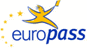 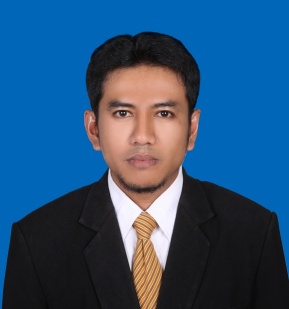 EuropassCurriculum VitaeEuropassCurriculum VitaePersonal informationPersonal informationFirst name(s) / Surname(s) First name(s) / Surname(s) Dadang Nurdin Dadang Nurdin Dadang Nurdin Dadang Nurdin Dadang Nurdin Dadang Nurdin Dadang Nurdin Dadang Nurdin Dadang Nurdin Dadang Nurdin Dadang Nurdin AddressAddressJl. Kudang II No. 449 Garut West Java, IndonesiaJl. Kudang II No. 449 Garut West Java, IndonesiaJl. Kudang II No. 449 Garut West Java, IndonesiaJl. Kudang II No. 449 Garut West Java, IndonesiaJl. Kudang II No. 449 Garut West Java, IndonesiaJl. Kudang II No. 449 Garut West Java, IndonesiaJl. Kudang II No. 449 Garut West Java, IndonesiaJl. Kudang II No. 449 Garut West Java, IndonesiaJl. Kudang II No. 449 Garut West Java, IndonesiaJl. Kudang II No. 449 Garut West Java, IndonesiaJl. Kudang II No. 449 Garut West Java, IndonesiaMobileMobile+6281224419835+6281224419835+6281224419835+6281224419835E-mail(s)E-mail(s)Dadangnurdin78@gmail.comDadangnurdin78@gmail.comDadangnurdin78@gmail.comDadangnurdin78@gmail.comDadangnurdin78@gmail.comDadangnurdin78@gmail.comDadangnurdin78@gmail.comDadangnurdin78@gmail.comDadangnurdin78@gmail.comDadangnurdin78@gmail.comDadangnurdin78@gmail.comNationalityNationalityIndonesian Indonesian Indonesian Indonesian Indonesian Indonesian Indonesian Indonesian Indonesian Indonesian Indonesian Date of birthDate of birth15/05/197815/05/197815/05/197815/05/197815/05/197815/05/197815/05/197815/05/197815/05/197815/05/197815/05/1978GenderGenderMale Male Male Male Male Male Male Male Male Male Male Desired employment / Occupational fieldDesired employment / Occupational fieldData EntryData EntryData EntryData EntryData EntryData EntryData EntryData EntryData EntryData EntryData EntryWork experienceWork experienceDatesDates1/1/2004 - Now 1/1/2004 - Now 1/1/2004 - Now 1/1/2004 - Now 1/1/2004 - Now 1/1/2004 - Now 1/1/2004 - Now 1/1/2004 - Now 1/1/2004 - Now 1/1/2004 - Now 1/1/2004 - Now Occupation or position heldOccupation or position heldForestry technicianForestry technicianForestry technicianForestry technicianForestry technicianForestry technicianForestry technicianForestry technicianForestry technicianForestry technicianForestry technicianMain activities and responsibilitiesMain activities and responsibilities1. Conducting the research in the field of forestry including the research related to land, water, and      vegetation 2. Writing the one-year and five-year strategic planning of forestry development and reporting as well    as evaluating the annual activities of forestry office.3. Creating the master plan of forest ecoturism and planning the site of urban forest.1. Conducting the research in the field of forestry including the research related to land, water, and      vegetation 2. Writing the one-year and five-year strategic planning of forestry development and reporting as well    as evaluating the annual activities of forestry office.3. Creating the master plan of forest ecoturism and planning the site of urban forest.1. Conducting the research in the field of forestry including the research related to land, water, and      vegetation 2. Writing the one-year and five-year strategic planning of forestry development and reporting as well    as evaluating the annual activities of forestry office.3. Creating the master plan of forest ecoturism and planning the site of urban forest.1. Conducting the research in the field of forestry including the research related to land, water, and      vegetation 2. Writing the one-year and five-year strategic planning of forestry development and reporting as well    as evaluating the annual activities of forestry office.3. Creating the master plan of forest ecoturism and planning the site of urban forest.1. Conducting the research in the field of forestry including the research related to land, water, and      vegetation 2. Writing the one-year and five-year strategic planning of forestry development and reporting as well    as evaluating the annual activities of forestry office.3. Creating the master plan of forest ecoturism and planning the site of urban forest.1. Conducting the research in the field of forestry including the research related to land, water, and      vegetation 2. Writing the one-year and five-year strategic planning of forestry development and reporting as well    as evaluating the annual activities of forestry office.3. Creating the master plan of forest ecoturism and planning the site of urban forest.1. Conducting the research in the field of forestry including the research related to land, water, and      vegetation 2. Writing the one-year and five-year strategic planning of forestry development and reporting as well    as evaluating the annual activities of forestry office.3. Creating the master plan of forest ecoturism and planning the site of urban forest.1. Conducting the research in the field of forestry including the research related to land, water, and      vegetation 2. Writing the one-year and five-year strategic planning of forestry development and reporting as well    as evaluating the annual activities of forestry office.3. Creating the master plan of forest ecoturism and planning the site of urban forest.1. Conducting the research in the field of forestry including the research related to land, water, and      vegetation 2. Writing the one-year and five-year strategic planning of forestry development and reporting as well    as evaluating the annual activities of forestry office.3. Creating the master plan of forest ecoturism and planning the site of urban forest.1. Conducting the research in the field of forestry including the research related to land, water, and      vegetation 2. Writing the one-year and five-year strategic planning of forestry development and reporting as well    as evaluating the annual activities of forestry office.3. Creating the master plan of forest ecoturism and planning the site of urban forest.1. Conducting the research in the field of forestry including the research related to land, water, and      vegetation 2. Writing the one-year and five-year strategic planning of forestry development and reporting as well    as evaluating the annual activities of forestry office.3. Creating the master plan of forest ecoturism and planning the site of urban forest.Name and address of employerName and address of employerForestry OfficePatriot 5, 44151 Garut West Java (Indonesia)Forestry OfficePatriot 5, 44151 Garut West Java (Indonesia)Forestry OfficePatriot 5, 44151 Garut West Java (Indonesia)Forestry OfficePatriot 5, 44151 Garut West Java (Indonesia)Forestry OfficePatriot 5, 44151 Garut West Java (Indonesia)Forestry OfficePatriot 5, 44151 Garut West Java (Indonesia)Forestry OfficePatriot 5, 44151 Garut West Java (Indonesia)Forestry OfficePatriot 5, 44151 Garut West Java (Indonesia)Forestry OfficePatriot 5, 44151 Garut West Java (Indonesia)Forestry OfficePatriot 5, 44151 Garut West Java (Indonesia)Forestry OfficePatriot 5, 44151 Garut West Java (Indonesia)Type of business or sectorType of business or sectorForestryForestryForestryForestryForestryForestryForestryForestryForestryForestryForestryEducation and trainingEducation and trainingDatesDates20/10/2011 - 28/02/2013 20/10/2011 - 28/02/2013 20/10/2011 - 28/02/2013 20/10/2011 - 28/02/2013 20/10/2011 - 28/02/2013 20/10/2011 - 28/02/2013 20/10/2011 - 28/02/2013 20/10/2011 - 28/02/2013 20/10/2011 - 28/02/2013 20/10/2011 - 28/02/2013 20/10/2011 - 28/02/2013 Title of qualification awardedTitle of qualification awardedMSc of Hydraulic Engineering Land and Water DevelopmentMSc of Hydraulic Engineering Land and Water DevelopmentMSc of Hydraulic Engineering Land and Water DevelopmentMSc of Hydraulic Engineering Land and Water DevelopmentMSc of Hydraulic Engineering Land and Water DevelopmentMSc of Hydraulic Engineering Land and Water DevelopmentMSc of Hydraulic Engineering Land and Water DevelopmentMSc of Hydraulic Engineering Land and Water DevelopmentMSc of Hydraulic Engineering Land and Water DevelopmentMSc of Hydraulic Engineering Land and Water DevelopmentMSc of Hydraulic Engineering Land and Water DevelopmentPrincipal subjects / occupational skills coveredPrincipal subjects / occupational skills coveredThesis title : "Evaluating land use changes on stream flow using hydrological modeling Arc SWAT (Soil and Water Assessment Tool)"Graduation : February 2013Thesis title : "Evaluating land use changes on stream flow using hydrological modeling Arc SWAT (Soil and Water Assessment Tool)"Graduation : February 2013Thesis title : "Evaluating land use changes on stream flow using hydrological modeling Arc SWAT (Soil and Water Assessment Tool)"Graduation : February 2013Thesis title : "Evaluating land use changes on stream flow using hydrological modeling Arc SWAT (Soil and Water Assessment Tool)"Graduation : February 2013Thesis title : "Evaluating land use changes on stream flow using hydrological modeling Arc SWAT (Soil and Water Assessment Tool)"Graduation : February 2013Thesis title : "Evaluating land use changes on stream flow using hydrological modeling Arc SWAT (Soil and Water Assessment Tool)"Graduation : February 2013Thesis title : "Evaluating land use changes on stream flow using hydrological modeling Arc SWAT (Soil and Water Assessment Tool)"Graduation : February 2013Thesis title : "Evaluating land use changes on stream flow using hydrological modeling Arc SWAT (Soil and Water Assessment Tool)"Graduation : February 2013Thesis title : "Evaluating land use changes on stream flow using hydrological modeling Arc SWAT (Soil and Water Assessment Tool)"Graduation : February 2013Thesis title : "Evaluating land use changes on stream flow using hydrological modeling Arc SWAT (Soil and Water Assessment Tool)"Graduation : February 2013Thesis title : "Evaluating land use changes on stream flow using hydrological modeling Arc SWAT (Soil and Water Assessment Tool)"Graduation : February 2013Name and type of organisation providing education and trainingName and type of organisation providing education and trainingUNSECO-IHE Institute for Water EducationWestvest 7, 2611 AX Delft (Netherlands)UNSECO-IHE Institute for Water EducationWestvest 7, 2611 AX Delft (Netherlands)UNSECO-IHE Institute for Water EducationWestvest 7, 2611 AX Delft (Netherlands)UNSECO-IHE Institute for Water EducationWestvest 7, 2611 AX Delft (Netherlands)UNSECO-IHE Institute for Water EducationWestvest 7, 2611 AX Delft (Netherlands)UNSECO-IHE Institute for Water EducationWestvest 7, 2611 AX Delft (Netherlands)UNSECO-IHE Institute for Water EducationWestvest 7, 2611 AX Delft (Netherlands)UNSECO-IHE Institute for Water EducationWestvest 7, 2611 AX Delft (Netherlands)UNSECO-IHE Institute for Water EducationWestvest 7, 2611 AX Delft (Netherlands)UNSECO-IHE Institute for Water EducationWestvest 7, 2611 AX Delft (Netherlands)UNSECO-IHE Institute for Water EducationWestvest 7, 2611 AX Delft (Netherlands)DatesDates01/09/1998 - 31/07/2003 01/09/1998 - 31/07/2003 01/09/1998 - 31/07/2003 01/09/1998 - 31/07/2003 01/09/1998 - 31/07/2003 01/09/1998 - 31/07/2003 01/09/1998 - 31/07/2003 01/09/1998 - 31/07/2003 01/09/1998 - 31/07/2003 01/09/1998 - 31/07/2003 01/09/1998 - 31/07/2003 Title of qualification awardedTitle of qualification awardedBSc of ForestryBSc of ForestryBSc of ForestryBSc of ForestryBSc of ForestryBSc of ForestryBSc of ForestryBSc of ForestryBSc of ForestryBSc of ForestryBSc of ForestryPrincipal subjects / occupational skills coveredPrincipal subjects / occupational skills covered1. Soil, water and plant relation2. Forest silviculture3. Forest vegetation inventory1. Soil, water and plant relation2. Forest silviculture3. Forest vegetation inventory1. Soil, water and plant relation2. Forest silviculture3. Forest vegetation inventory1. Soil, water and plant relation2. Forest silviculture3. Forest vegetation inventory1. Soil, water and plant relation2. Forest silviculture3. Forest vegetation inventory1. Soil, water and plant relation2. Forest silviculture3. Forest vegetation inventory1. Soil, water and plant relation2. Forest silviculture3. Forest vegetation inventory1. Soil, water and plant relation2. Forest silviculture3. Forest vegetation inventory1. Soil, water and plant relation2. Forest silviculture3. Forest vegetation inventory1. Soil, water and plant relation2. Forest silviculture3. Forest vegetation inventory1. Soil, water and plant relation2. Forest silviculture3. Forest vegetation inventoryName and type of organisation providing education and trainingName and type of organisation providing education and trainingWinaya Mukti UniversityWinaya Mukti 3, 45363 Bandung West Java (Indonesia)Winaya Mukti UniversityWinaya Mukti 3, 45363 Bandung West Java (Indonesia)Winaya Mukti UniversityWinaya Mukti 3, 45363 Bandung West Java (Indonesia)Winaya Mukti UniversityWinaya Mukti 3, 45363 Bandung West Java (Indonesia)Winaya Mukti UniversityWinaya Mukti 3, 45363 Bandung West Java (Indonesia)Winaya Mukti UniversityWinaya Mukti 3, 45363 Bandung West Java (Indonesia)Winaya Mukti UniversityWinaya Mukti 3, 45363 Bandung West Java (Indonesia)Winaya Mukti UniversityWinaya Mukti 3, 45363 Bandung West Java (Indonesia)Winaya Mukti UniversityWinaya Mukti 3, 45363 Bandung West Java (Indonesia)Winaya Mukti UniversityWinaya Mukti 3, 45363 Bandung West Java (Indonesia)Winaya Mukti UniversityWinaya Mukti 3, 45363 Bandung West Java (Indonesia)Personal skills and competencesPersonal skills and competencesOther language(s)Other language(s)Self-assessmentSelf-assessmentUnderstandingUnderstandingUnderstandingUnderstandingSpeakingSpeakingSpeakingSpeakingW r i t i n gW r i t i n gEuropean level (*)European level (*)ListeningListeningReadingReadingSpoken interactionSpoken interactionSpoken productionSpoken productionEnglishEnglishC2 Proficient user C2 Proficient user C2 Proficient user C2 Proficient user C2 Proficient user IndonesianIndonesianC2 Proficient user C2 Proficient user C2 Proficient user C2 Proficient user C2 Proficient user (*) Common European Framework of Reference (CEF) level (*) Common European Framework of Reference (CEF) level (*) Common European Framework of Reference (CEF) level (*) Common European Framework of Reference (CEF) level (*) Common European Framework of Reference (CEF) level (*) Common European Framework of Reference (CEF) level (*) Common European Framework of Reference (CEF) level (*) Common European Framework of Reference (CEF) level (*) Common European Framework of Reference (CEF) level (*) Common European Framework of Reference (CEF) level (*) Common European Framework of Reference (CEF) level Social skills and competencesSocial skills and competences1. Easily adapt to multicultural environment2. Good leadership as well as team player and could achieve own goal independently1. Easily adapt to multicultural environment2. Good leadership as well as team player and could achieve own goal independently1. Easily adapt to multicultural environment2. Good leadership as well as team player and could achieve own goal independently1. Easily adapt to multicultural environment2. Good leadership as well as team player and could achieve own goal independently1. Easily adapt to multicultural environment2. Good leadership as well as team player and could achieve own goal independently1. Easily adapt to multicultural environment2. Good leadership as well as team player and could achieve own goal independently1. Easily adapt to multicultural environment2. Good leadership as well as team player and could achieve own goal independently1. Easily adapt to multicultural environment2. Good leadership as well as team player and could achieve own goal independently1. Easily adapt to multicultural environment2. Good leadership as well as team player and could achieve own goal independently1. Easily adapt to multicultural environment2. Good leadership as well as team player and could achieve own goal independently1. Easily adapt to multicultural environment2. Good leadership as well as team player and could achieve own goal independentlyOrganisational skills and competencesOrganisational skills and competences1. During my master's study, I organized the seminar series on lowland area water management    development.2. Whilst working in forestry office I was a team leader of research projects. 3. I was a leader of forestry student association during my bachelor's study1. During my master's study, I organized the seminar series on lowland area water management    development.2. Whilst working in forestry office I was a team leader of research projects. 3. I was a leader of forestry student association during my bachelor's study1. During my master's study, I organized the seminar series on lowland area water management    development.2. Whilst working in forestry office I was a team leader of research projects. 3. I was a leader of forestry student association during my bachelor's study1. During my master's study, I organized the seminar series on lowland area water management    development.2. Whilst working in forestry office I was a team leader of research projects. 3. I was a leader of forestry student association during my bachelor's study1. During my master's study, I organized the seminar series on lowland area water management    development.2. Whilst working in forestry office I was a team leader of research projects. 3. I was a leader of forestry student association during my bachelor's study1. During my master's study, I organized the seminar series on lowland area water management    development.2. Whilst working in forestry office I was a team leader of research projects. 3. I was a leader of forestry student association during my bachelor's study1. During my master's study, I organized the seminar series on lowland area water management    development.2. Whilst working in forestry office I was a team leader of research projects. 3. I was a leader of forestry student association during my bachelor's study1. During my master's study, I organized the seminar series on lowland area water management    development.2. Whilst working in forestry office I was a team leader of research projects. 3. I was a leader of forestry student association during my bachelor's study1. During my master's study, I organized the seminar series on lowland area water management    development.2. Whilst working in forestry office I was a team leader of research projects. 3. I was a leader of forestry student association during my bachelor's study1. During my master's study, I organized the seminar series on lowland area water management    development.2. Whilst working in forestry office I was a team leader of research projects. 3. I was a leader of forestry student association during my bachelor's study1. During my master's study, I organized the seminar series on lowland area water management    development.2. Whilst working in forestry office I was a team leader of research projects. 3. I was a leader of forestry student association during my bachelor's studyTechnical skills and competencesTechnical skills and competences1. Extensive knowledge of Hydrological Modelling SWAT     (Soil and Water Assessment Tool)2. Capable to work with Arc GIS program 3. Some experiences with satellite image software, ER-Mapper and ILWIS.1. Extensive knowledge of Hydrological Modelling SWAT     (Soil and Water Assessment Tool)2. Capable to work with Arc GIS program 3. Some experiences with satellite image software, ER-Mapper and ILWIS.1. Extensive knowledge of Hydrological Modelling SWAT     (Soil and Water Assessment Tool)2. Capable to work with Arc GIS program 3. Some experiences with satellite image software, ER-Mapper and ILWIS.1. Extensive knowledge of Hydrological Modelling SWAT     (Soil and Water Assessment Tool)2. Capable to work with Arc GIS program 3. Some experiences with satellite image software, ER-Mapper and ILWIS.1. Extensive knowledge of Hydrological Modelling SWAT     (Soil and Water Assessment Tool)2. Capable to work with Arc GIS program 3. Some experiences with satellite image software, ER-Mapper and ILWIS.1. Extensive knowledge of Hydrological Modelling SWAT     (Soil and Water Assessment Tool)2. Capable to work with Arc GIS program 3. Some experiences with satellite image software, ER-Mapper and ILWIS.1. Extensive knowledge of Hydrological Modelling SWAT     (Soil and Water Assessment Tool)2. Capable to work with Arc GIS program 3. Some experiences with satellite image software, ER-Mapper and ILWIS.1. Extensive knowledge of Hydrological Modelling SWAT     (Soil and Water Assessment Tool)2. Capable to work with Arc GIS program 3. Some experiences with satellite image software, ER-Mapper and ILWIS.1. Extensive knowledge of Hydrological Modelling SWAT     (Soil and Water Assessment Tool)2. Capable to work with Arc GIS program 3. Some experiences with satellite image software, ER-Mapper and ILWIS.1. Extensive knowledge of Hydrological Modelling SWAT     (Soil and Water Assessment Tool)2. Capable to work with Arc GIS program 3. Some experiences with satellite image software, ER-Mapper and ILWIS.1. Extensive knowledge of Hydrological Modelling SWAT     (Soil and Water Assessment Tool)2. Capable to work with Arc GIS program 3. Some experiences with satellite image software, ER-Mapper and ILWIS.Computer skills and competencesComputer skills and competencesCompetent with most Microsoft office program and some experiences with HTMLCompetent with most Microsoft office program and some experiences with HTMLCompetent with most Microsoft office program and some experiences with HTMLCompetent with most Microsoft office program and some experiences with HTMLCompetent with most Microsoft office program and some experiences with HTMLCompetent with most Microsoft office program and some experiences with HTMLCompetent with most Microsoft office program and some experiences with HTMLCompetent with most Microsoft office program and some experiences with HTMLCompetent with most Microsoft office program and some experiences with HTMLCompetent with most Microsoft office program and some experiences with HTMLCompetent with most Microsoft office program and some experiences with HTMLArtistic skills and competencesArtistic skills and competences1. Like singing and enjoy listening music2. Guitar player1. Like singing and enjoy listening music2. Guitar player1. Like singing and enjoy listening music2. Guitar player1. Like singing and enjoy listening music2. Guitar player1. Like singing and enjoy listening music2. Guitar player1. Like singing and enjoy listening music2. Guitar player1. Like singing and enjoy listening music2. Guitar player1. Like singing and enjoy listening music2. Guitar player1. Like singing and enjoy listening music2. Guitar player1. Like singing and enjoy listening music2. Guitar player1. Like singing and enjoy listening music2. Guitar playerAdditional informationAdditional information1. PublicationNurdin, Dadang (2003). Analisis Kondisi Tutupan Lahan CA "Leuweung Sancang" Menggunakan Citra Landsat TM (Land use analysis of nature reserve "Leuweung Sancang" using Landsat TM).2. Personal InterestLoving photography and visiting photograph galleries. Playing sports, especially football, tennis table, chess, and badminton.1. PublicationNurdin, Dadang (2003). Analisis Kondisi Tutupan Lahan CA "Leuweung Sancang" Menggunakan Citra Landsat TM (Land use analysis of nature reserve "Leuweung Sancang" using Landsat TM).2. Personal InterestLoving photography and visiting photograph galleries. Playing sports, especially football, tennis table, chess, and badminton.1. PublicationNurdin, Dadang (2003). Analisis Kondisi Tutupan Lahan CA "Leuweung Sancang" Menggunakan Citra Landsat TM (Land use analysis of nature reserve "Leuweung Sancang" using Landsat TM).2. Personal InterestLoving photography and visiting photograph galleries. Playing sports, especially football, tennis table, chess, and badminton.1. PublicationNurdin, Dadang (2003). Analisis Kondisi Tutupan Lahan CA "Leuweung Sancang" Menggunakan Citra Landsat TM (Land use analysis of nature reserve "Leuweung Sancang" using Landsat TM).2. Personal InterestLoving photography and visiting photograph galleries. Playing sports, especially football, tennis table, chess, and badminton.1. PublicationNurdin, Dadang (2003). Analisis Kondisi Tutupan Lahan CA "Leuweung Sancang" Menggunakan Citra Landsat TM (Land use analysis of nature reserve "Leuweung Sancang" using Landsat TM).2. Personal InterestLoving photography and visiting photograph galleries. Playing sports, especially football, tennis table, chess, and badminton.1. PublicationNurdin, Dadang (2003). Analisis Kondisi Tutupan Lahan CA "Leuweung Sancang" Menggunakan Citra Landsat TM (Land use analysis of nature reserve "Leuweung Sancang" using Landsat TM).2. Personal InterestLoving photography and visiting photograph galleries. Playing sports, especially football, tennis table, chess, and badminton.1. PublicationNurdin, Dadang (2003). Analisis Kondisi Tutupan Lahan CA "Leuweung Sancang" Menggunakan Citra Landsat TM (Land use analysis of nature reserve "Leuweung Sancang" using Landsat TM).2. Personal InterestLoving photography and visiting photograph galleries. Playing sports, especially football, tennis table, chess, and badminton.1. PublicationNurdin, Dadang (2003). Analisis Kondisi Tutupan Lahan CA "Leuweung Sancang" Menggunakan Citra Landsat TM (Land use analysis of nature reserve "Leuweung Sancang" using Landsat TM).2. Personal InterestLoving photography and visiting photograph galleries. Playing sports, especially football, tennis table, chess, and badminton.1. PublicationNurdin, Dadang (2003). Analisis Kondisi Tutupan Lahan CA "Leuweung Sancang" Menggunakan Citra Landsat TM (Land use analysis of nature reserve "Leuweung Sancang" using Landsat TM).2. Personal InterestLoving photography and visiting photograph galleries. Playing sports, especially football, tennis table, chess, and badminton.1. PublicationNurdin, Dadang (2003). Analisis Kondisi Tutupan Lahan CA "Leuweung Sancang" Menggunakan Citra Landsat TM (Land use analysis of nature reserve "Leuweung Sancang" using Landsat TM).2. Personal InterestLoving photography and visiting photograph galleries. Playing sports, especially football, tennis table, chess, and badminton.1. PublicationNurdin, Dadang (2003). Analisis Kondisi Tutupan Lahan CA "Leuweung Sancang" Menggunakan Citra Landsat TM (Land use analysis of nature reserve "Leuweung Sancang" using Landsat TM).2. Personal InterestLoving photography and visiting photograph galleries. Playing sports, especially football, tennis table, chess, and badminton.Prof. Charlotte de Fraiture, PhD, MSc. Professor of Hydraulic Engineering Land and Water DevelopmentUNESCO-IHE Institute for Water Education, Netherlands E-mail  :  c.defraiture@unesco-ihe.orgPhone   : +31 (0)15 215 1715 Alin Fitriyani S.HutForestry Office Employee, Garut, West Java IndonesiaE-mail : dinaskehutanan552@gmail.comMobile : +6285223017219	